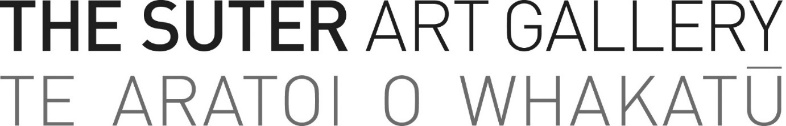 Summer  School Holiday Program
Be an artist for a weekSchool Holiday Programmes at The Suter Art GalleryTutor: Larisse Hall7-12 year oldsMon – Fri, 9-3pm,$250 for full week,Includes all art materials, tuition, exhibition opening and graduation certificate, students will fully immerse in creating for a week. Students are encouraged to explore their unique and individual idea's while learning new techniques and creative skills, in a fun and friendly environment.WEEK ONE:“A natural wonderland”     20 - 24 January 2020WEEK TWO:“The Fantastical Tea Party comes to life”     27 – 31 January 2020WEEK ONE: ”A natural wonderland”Explore what’s lurking in the natural habitat of our stunning Queens Gardens, students will fully immerse in creating for a week.Animating and bringing to life our native flora and fauna to create the perfect Tea Party setting.Using glow in the dark paint and black light, students will be encouraged to sketch, print, paint and collage, to create an up-scaled natural wonderland.The week will start with plein air sketching and research into our natural surroundings, followed with imaginative brain storming and concept development, these ideas will  be developed into 2 – dimensional back drops / set designs.A special exhibition on Friday afternoon will showcase this magical garden setting. Family and friends warmly invited.WEEK TWO “The Fantastical Tea PartyExplore the theme of 'tea party', students will students will fully immerse in creating for a week.Animating and bringing to life tea party favourites into oversized 3 dimensional forms.These tea party characters  will be the honoured guests at the final mini exhibition / display of students work.Using wire and recycling found objects, the tea party will come to life with glow in the dark paint and black light.A special exhibition on Friday afternoon will showcase student work. Family and friends warmly invited.'I wish this was a school and I could go to it all the time!'  Quoted from the last 'Artist for a Week' program 2017, Arlo 10yrsA special exhibition on Friday afternoon will showcase student work. Family and friends warmly invited.Call The Suter for bookings. 03 548 4699How to enrol and pay	                                                                         				          		 Class fees must be paid prior to the first day to secure a place for the term.  Please email or bring in your completed enrolment form and make payment as stated below.  Places are not held or guaranteed until payment has been received.  Fees can be paid either via online banking or at the Suter front desk.If you choose to pay online, please make sure you include the following in the payment details:
Particulars:  Student‘s name
Code:  	      Your name
Reference:   Class Code (as above)
Our account number is: The Bishop Suter Trust - BNZ - 02 0704 0142883 000    (please note our new bank account details)If paying online: when payment has been cleared we will send confirmation of your enrolment.  Please Note - Classes will not run unless a minimum number of enrolments is met.  Class fees must be paid prior to the first day to secure a place for the term.  Places are not held or guaranteed until payment has been received.  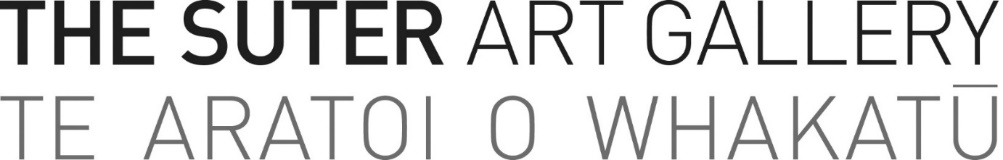 SCHOOL HOLIDAY PROGRAM – SPRING 2019I give permission for my child to be photographed during the course of the lesson. (These photos may be used as part of the art lesson or occasionally used in Suter promotion)Signed 				_______________________________________Relationship to child 		_______________________________________Date				_______________________________________Please email your completed form to frontofhouse@thesuter.org.nz or bring it in when making payment at The Suter.Please Note - Classes will not run unless the minimum number of enrolments is met.  Class fees must be paid prior to the first day to secure a place for the term.  Places are not held or guaranteed until payment has been received.  Student nameWeek one: Full week only $250 per weekWEEK two – full week only$250 per weekDate of birthParent/caregiver nameEmailAddressDaytime PhoneMobile PhoneRelevant health, learning and behavioural information